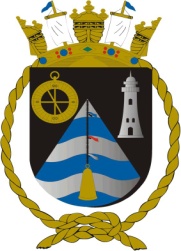 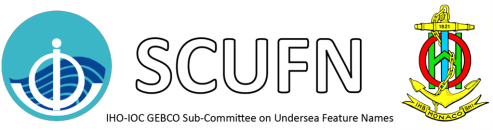 28th GEBCO SUB-COMMITTEE ON UNDERSEA FEATURE NAMES (SCUFN)DHN, Niteroi, 12-16 October 2015.REGISTRATION FORM[Please send by 30 June 2015 via e-mail to “Bruna Pinheiro” int.rel@dhn.mar.mil.br,  copy to "Flavia Sousa" sousafc@hotmail.com and to SCUFN Secretary (yves.guillam@iho.int]Note: 	The boxes will expand as you type your answersContact Details: * Underline the name generally used in case of double surnames such as in Spanish-speaking countriesTravel Details (for administrative purpose; The DHN will provide transportation from the airport to the hotels in Niteroi):Hotel Information (participants are expected to arrange their own accommodation)	Yes or No?	 Initial intention to participate in a sightseeing tour of Rio de Janeiro, on Friday 16 October, afternoon (tick the box)OrganizationRank or TitleFamily Name*First NamePosition / Job title / RoleNationalityTelephone E-mail Accompanying person(s) AirportYour Arrival at Rio de Janeiro Airport  (Antonio Carlos Jobim - Galeão)DateYour Arrival at Rio de Janeiro Airport  (Antonio Carlos Jobim - Galeão)Flight NumberYour Arrival at Rio de Janeiro Airport  (Antonio Carlos Jobim - Galeão)AirlineYour Arrival at Rio de Janeiro Airport  (Antonio Carlos Jobim - Galeão)Arrival TimeYour Departure from Rio de Janeiro Airport (Antonio Carlos Jobim - Galeão)AirportYour Departure from Rio de Janeiro Airport (Antonio Carlos Jobim - Galeão)DateYour Departure from Rio de Janeiro Airport (Antonio Carlos Jobim - Galeão)Flight NumberYour Departure from Rio de Janeiro Airport (Antonio Carlos Jobim - Galeão)AirlineYour Departure from Rio de Janeiro Airport (Antonio Carlos Jobim - Galeão)Departure TimeSelected HotelH NITERÓI Hotel Selected HotelTOWER HotelOther hotelName of other hotelCommentsDateYESNO